African Woodlands mini conferenceDate: 8th and 9th Jan 2015LogisticsLocations:Thursday:Conference Room Edinburgh Centre for Carbon Innovation (ECCI) (see link below)http://edinburghcentre.org/contact-form.htmlRegistration will take place in the main foyer as you walk in the door.Friday:Old Library, Geography building, Drummond St, EH8 9XP, Edinburgh. http://www.ed.ac.uk/maps/?building=institute-of-geography (next door to ECCI)Some places to stay in the central area:The uni-run B&Bs are ok value. The Pollock Halls ones or Kenneth Mackenzie are close. http://www.edinburghfirst.co.uk/for-accommodation/This hotel is super close, but a bit pricier: www.tenhillplace.comThere is hostel accommodation on the Cowgate (v close) and also on Leith Walk (SYHA - 20 mins walk)Food and DrinkOn the Thursday, tea and coffee will be provided between 9:15 - 10:00am with lunch also provided between 12:00 - 13:00pm. On Thursday night there will be the opportunity to go out for a meal at a nearby restaurant (venue TBC depending on numbers), however please note we will not be providing money towards this. Please let the organisers know in the morning if you would like to come to the mealUnfortunately we are not able to provide refreshments on Friday. There are a number of good coffee and sandwich shops, and buffet style restaurants around the venueWe will have space for posters  - please bring any that are relevantInvitations The event is open to all, please invite anyone who you think might be interested. People can sign up here: https://docs.google.com/spreadsheets/d/1MXjWebXN9NL6qUf3kSyAl3neh1p_TA9d4uoKtsNDe5k/edit?usp=sharingAfrican Woodlands mini conference: programme8th and 9th Jan 2015, University of EdinburghGoalEach session aims to:Help us identify who is currently researching the topic in the UK (we will ask people to send in details before hand)Identify key issues and current research themesAllow us to discuss the issues from both a social and ecosystem science perspective, where appropriateHelp us identify any areas for future work or integration between existing researchEach session can be structured in whatever mix of talks, discussion, breakouts, etc suits us best. Conveners should feel free to invite whoever they like to help get the discussion rolling. If you would like to contribute to a session, please add a comment or contact the convenor.Thursday 8th JanThurs 9:15 - 10:00 Informal welcome with tea and coffee provided. Delegates who have posters can set them up during this timeThurs 10:00-10:30 Intros and welcome.Thurs am (10:30-12.00): Global Change in African Woodlands. Convened by Caroline Lehmann (Edinburgh)Why are African savannas vulnerable to climate change? (Caroline Lehmann, Edinburgh)Global Change in African savannas (Kate Parr, Liverpool)Application of early season burning and REDD+ in Tanzanian woodlands (Sam Bowers, Edinburgh)How do we address the disconnect between impacts of global change and land use change? (Facilitated discussion)What data do we need to understand vegetation change? (Facilitated discussion)Thurs pm (12:00-13:00) Lunch provided in ECCIThurs pm (13:00-15:00): Governance of woodland systems - Scaling up beyond Ostrom convened by Kate Schreckenberg (Southampton)Thurs pm2 (15:30-17:00): Charcoal: democratic, clean, and here to stay? conveners: Harriet Smith (Southampton) & Daniel Jones (Ed)Changing perspectives and why you should care- Urban energy demands, Environmental impacts, Governance and Rural livelihoods. (Daniel 10 minutes)Livelihoods focus: Case study on charcoal transporters - 10-15 mins (Harriet)Comparison of charcoal commodity networks in Mozambique and Malawi (ACES?, Daniel, Harriet, anyone else?)Round table discussion(s) - including how to move forward with these new perspectives - implementation, does charcoal cause deforestation?, market/policy interventions, realistic/practical governance approaches, research directions or whatever people are interested inThurs pm: (17:00-17:30) planning sessions for FridayThurs eve: dinner from 18:30We will make a booking for a group dinner at Narwoz from 18:30. Narwoz is a Kurdish resturant on 26-30 Potterrow, close to ECCI. Let Iain McNicol know if you would like to join.Friday 9th JanOn Friday we will be in the Old Library (2.12) of the Geography building on Drummond St. It is adjacent to ECCI, but access is via Drummond St.Fri am (9-10:30): Assessing the impacts of conservation and development projects (conveners: Adrian Martin (UEA) and Nicole Gross-Camp (UCL)Our idea is to make this a very engaged format in which there will be 2-3 tables (wellbeing, justice, ??) describing the current research threads in African woodlands followed by potential for future research agendas. The focus will be on what we need to measure/assess and how to do that, going beyond measurement of economic or biological  impacts alone. These tables will be comprised of individuals from different disciplines. Following 45 min of discussions at the smaller tables, the group would re-assemble to discuss how to integrate our respective research into conservation impacts.Adrian will host the justice table and Nicole, the wellbeing table - if there is interest in hosting a third, we are open to suggestions (before or on the day)10:30-11:00 coffee providedFri am (11:00- 13:00): The changing land use in the miombo (short talks and discussion)Cash crops, commodity chains and global linkages: Isilda Nhantumbo (Convener, IIED), James Fraser (Lancaster) on Soya in Mozambique , Isla Grundy  (U Zimbabwe) on Tobacco in ZimbabweThe REDD agenda (convener Rob Marchant): short talks to highlight issues and areas for discussion (10 mins) and then discussion. In addition to drawing on REDD+ relevant issues from day one there will be focused discussions on: Rob Marchant on REDD in TanzaniaBenoit Rivard (LTSi) on how to understand the drivers of deforestation in Malawi13:00 lunch provided, but you must tell Iain if you will be there for lunchFri pm: further discussions for those who wantIf you are keen to work up a proposal or see an opportunity for a synthetic paper, we can use this time to get going on thatI propose we end by 16:00What we research: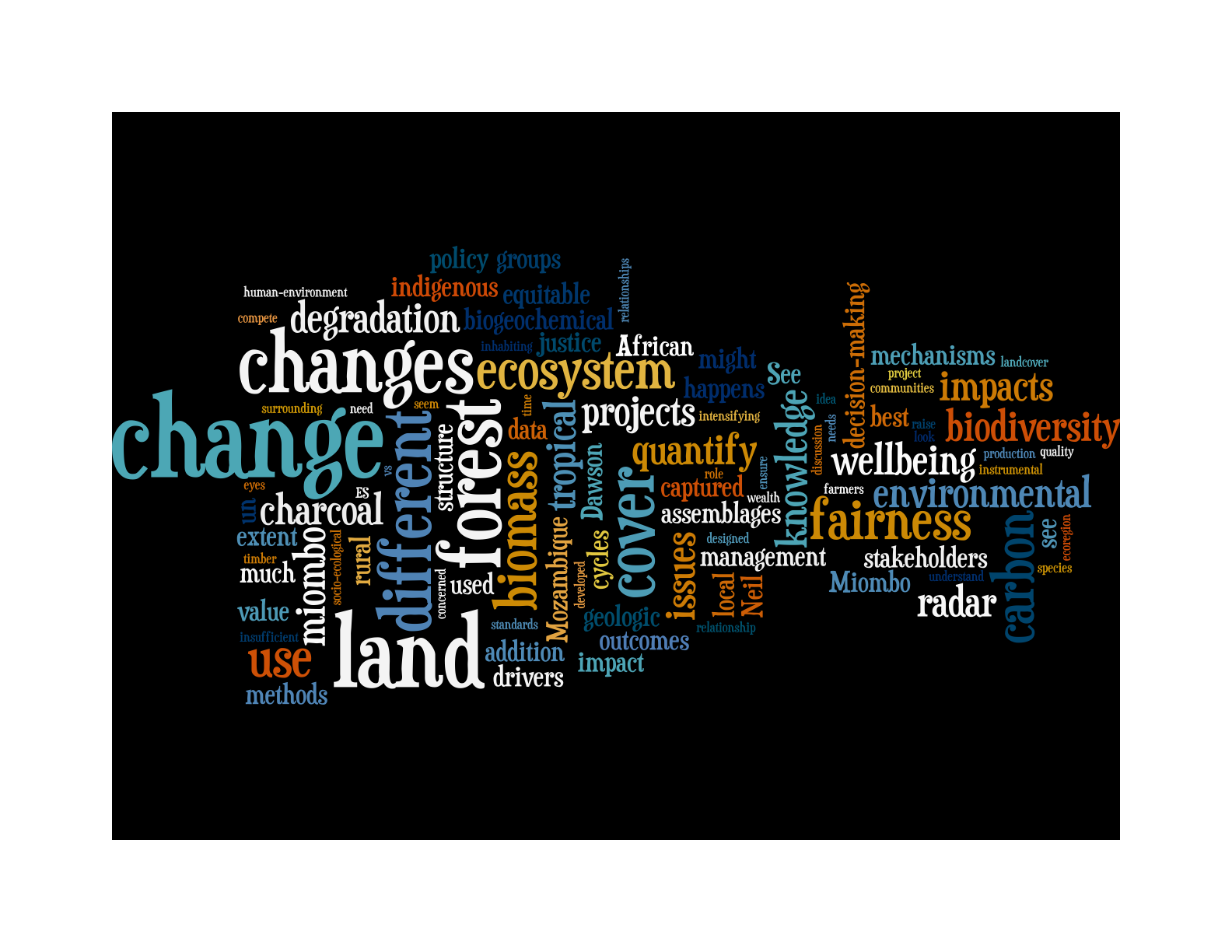 The methods we use: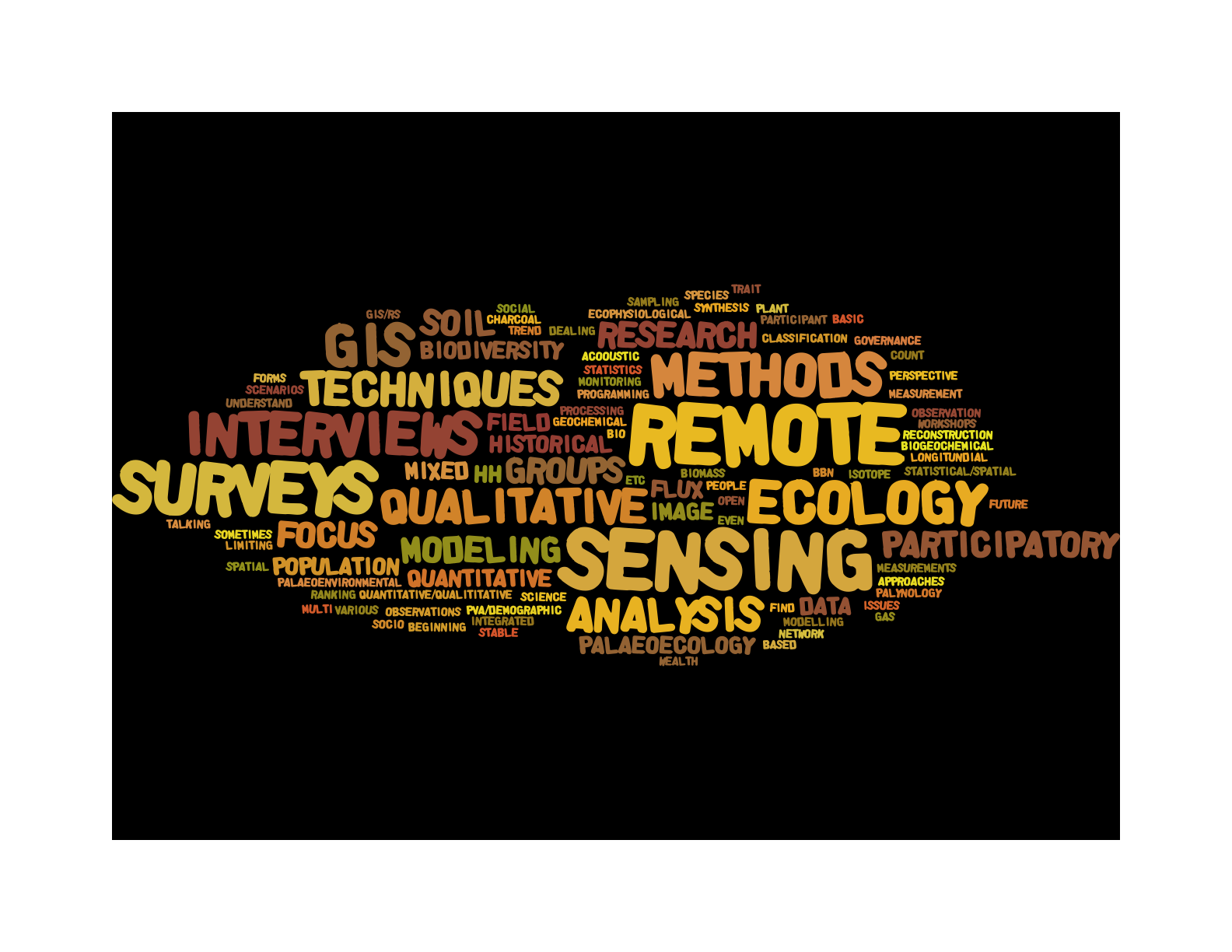 